ALTADENA CHILDREN’S CENTER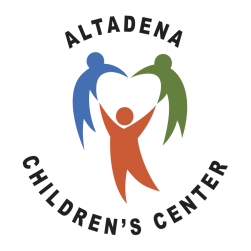 *2015-2016 SCHOOL YEAR MASTER CALENDAR INFANT/TODDLER and PRESCHOOLAUGUST17, Monday	1st Day of New School Year21, Friday	Annual Family Picnic&		Grand Opening of 		Outdoor Learning Center		(ACC closes at 5 pm)SEPTEMBER 07, Monday	CLOSED – Labor Day10, Thursday	ACC Board Meets – 6 pm24, Thursday	Back to School Night! - 6 pm		(ACC closes at 5 pm)29, Tuesday	First PAL Meeting – 5:30 pm		(Dates of regular PAL meetings will be determined.)OCTOBER02, Friday	Room Parent Orientation03, Saturday	Altadena’s Best Fest08, Thursday	ACC Board Meets – 6 pm10, Saturday	Service Day – Disaster Prep Shed15, Thursday	Great California Shake Out22, Thursday	Parent Education – 6 pm		Curriculum&Kinder OptionsNOVEMBERFall Parent/Teacher Conferences 		NAEYC Conference11, Wednesday	CLOSED, Veteran’s Day12, Thursday	ACC Board Meets – 6 p.m.16, Monday	Holiday Fundraiser Folder Time20, Friday	Family Feast26, Thursday	CLOSED - Thanksgiving27, Friday	CLOSED – Thanksgiving AfterDECEMBER 11, Friday	Holiday Program12, Saturday	Christmas Tree Lane Winter Fair24, Thursday 	CLOSED – Christmas Eve25, Friday	CLOSED – Christmas Day 31, Thursday	CLOSED – Clean Up DayJANUARY01, Friday	CLOSED – New Year’s Day09,16,23, Sat       Conscious Discipline Training14, Thursday	ACC Board meets - 6 p.m.18, Monday	CLOSED – Dr. MLK, Jr.29, Friday	Parent Education		Community DinnerFEBRUARY11, Thursday	ACC Board Meets – 7 p.m.12, Friday	CLOSED – Teacher Inservice15, Monday	CLOSED - President’s Day20, Saturday	Trike A ThonMARCH10, Thursday     ACC Board meets – 6 p.m.24, Thursday     Open HouseAPRIL		CAEYC Conference		ITAC - Spring Fundraiser14, Thursday        ACC Board meets – 6 p.m.21, Thursday	Parent Education28, Thursday 	Board/PAL AppreciationMAY – Teacher Appreciation MonthSpring Parent/Teacher Conferences12, Thursday	ACC Board meets – 6 p.m.25, Monday	CLOSED – Memorial Day30, Saturday	Service Day – Teacher AppreciationJUNE03, Friday	CLOSED – Clean Up Day06, Monday	Welcome to Summer!09, Thursday	ACC Board meets – 6 p.m.JULY04, Monday	CLOSED - Independence Day14, Thursday	ACC Board meets – 6 p.m.22, Friday	CAMP OUTAUGUST05, Friday	CLOSED – Inservice Day12, Friday	CLOSED – Clean Up Day15, Monday	1st Day of New School Year!*Watch for more info about Parent Education and  Restaurant Nights! This calendar is subject to change due to unforseen circumstances.  Check your monthly calendar.